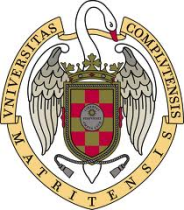 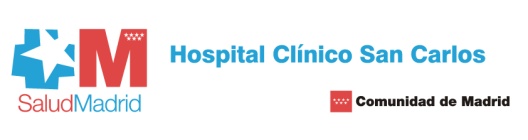 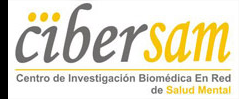 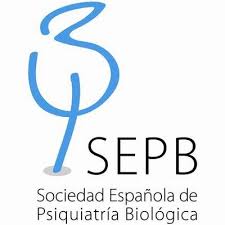 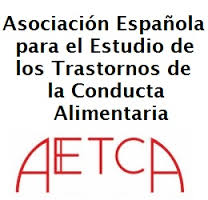 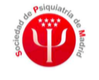 Humanizando los Trastornos de la Conducta AlimentariaEl cerebro y el sufrimiento en la Anorexia y en la Bulimia nerviosasAuditorio. Hospital Clínico San Carlos. Madrid                            		                               30 de Junio de 2017Organización: Dra. Marina Díaz MarsáJefa de Unidad de TCA. Hospital Clínico San Carlos. 	                                 	          Presidenta de la Sociedad de Psiquiatría de Madrid.			 Investigadora. Cibersam Pepe Martínez. y Marisol PicónProductores audiovisuales. Sinduda Comunicación.9.00 . InauguraciónJulio Zarco. Ex Director general de Humanización de la asistencia sanitaria. Consejería de Sanidad. Madrid.Julio Mayol . Director médico del Hospital Clínico San CarlosBlanca Reneses. Jefa de Servicio de Psiquiatría del HCSCMarina Díaz Marsá . Jefa de Unidad de TCA.Hospital Clinico San Carlos. Presidenta de Sociedad de Psiquiatría de Madrid. Cibersam9.30 .    “La vida de Ana “: Quiero dar mi testimonioModera : Marina Díaz Marsá. Presentación del documental y discusión: Pepe Martínez. Coautor del documental.- Ana Rodríguez Quintero. Protagonista del documental- Sonia Coca. Protagonista del documental10.30. La Desnutrición en los TCA. Una gran olvidada. Modera : Francisco Ferre. Jefe de Servicio del Hospital Gregorio Marañón. Unidad de TCAPresentación: Las consecuencias de la desnutrición en el cerebro y en el organismo.	 Dra. Pilar Matía. Servicio de Endocrinología y Nutrición.. Hospital Clínico San Carlos11.00. Nuestras herramientas en los TCAModera: Dra. Mar Faya. Psiquiatra. Hospital Niño Jesús. Madrid.Presentaciones: Más allá del síntoma alimentario						             Irene de la Vega. Psicóloga. Unidad de TCA .Hospital Clinico San CarlosLa comunicación y el vínculo en el comedor terapéutico			         Cruz Martín Alvarez y Lourdes González Cordón . Enfermeras. Unidad de TCA. Hospital Clínico San CarlosLa importancia y la visión de las familias				          Representantes de las Asociaciones de familiares ADANER y FEACAB12.00 Descanso12 30. ¿ Por qué no puedo salir de la enfermedad ? Investigación en los TCA.Modera : Dr. Celso Arango. Jefe de Servicio de Psiquiatría Infantojuvenil. Hospital Gregorio  Marañón. U. Complutense. CibersamPresentación : La inflamación cerebral y sus consecuencias en los TCA.                       Dr. Juan Carlos Leza . Catedrátrico de Farmacología. Universidad Complutense. Cibersam. 13.00. Otras herramientas para abordar los TCAModera:  Dra.Marina Díaz Marsá.Presentaciones:El sentimiento de vacío en los TCA. Dr. Jose Luis Carrasco. Catedrático de Psiquiatría. Jefe de Unidad de Trastornos de la Personalidad. H. Clínico San CarlosLa importancia de la trascendencia .Javier Alonso Sandoica. Periodista. Capellán del  HCSCAprendiendo a Ser .Jornadas “Quiero ser“. Dra. Marina Díaz Marsá14.30 Cierre: Las protagonistas 